Welcome To Emmanuel Lutheran – N.A.L.C.Thanks for worshiping with us this evening. Your presence is your gift to us. We pray that our Service of Worship is a blessing to you. Sealed by the Holy Spirit and marked with the cross of Christ forever we are -- praising, proclaiming and practicing  --  Emmanuel,   God  with  us,   in  daily  life!Emmanuel Lutheran Church	Emmanuel North 		3819 - 18th Avenue NW      		1965 Emmanuel Dr NW Rochester, MN 55901		(7601 - 18th Ave NW)Phone: 507-206-3048              Website: 	         www.emmanuelofrochester.org Email Address:       EmmanuelRochesterNALC@gmail.com          Facebook page:      Emmanuel Lutheran Church of Rochester, MNWish ListEmmanuel has a list of items that would be gratefully received as donations to be used at Emmanuel North. If interested, please ask a council member for more info.Vevor Folding Chair and Table Combo Cart - $149.49(6) Cordless Blackout Roller Shades – $43.97 each.A Special Guest Pastor Next WeekOn Sat, Oct 7th we will have Rev. Teresa E. Peters of Winnipeg, Canada as our guest pastor.Confirmation Classes on ZoomA blessing for churches without Pastors or those that might only have one or two students.  Note: Emmanuel is taking advantage of this opportunity for our youth. Please contact Julie Steffenson for more info A Special Note of ThanksWe here at Emmanuel have been so blessed with excellent Pastoral leadership and care for the past 17 months--most notably Rev. Tim Duesenberg, Rev. Doug Hedman and Rev. John Saethre.  Thank You, Pastors!Page 12 of 12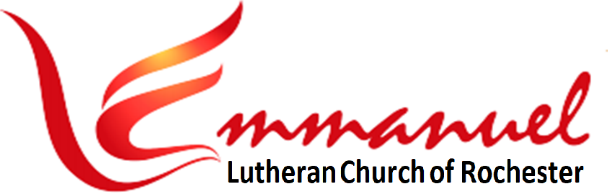 Worship - Eve of Pentecost 18 	       Sat, Sep 30th, 2023 - 6pmPastor:      Rev Tim Duesenberg	        Lutheran Book of WorshipPianist:     Mary Ann Groven	          		          - Setting IIReader:     Darald Bothun	       * indicates stand as you are ableBrief Order of Confession & ForgivenessP:  In the name of the Father and of the Son and of the Holy Spirit.C:  Amen.P:  Almighty God, to whom all hearts are open, all desires known, and from whom no secrets are hid: Cleanse the thoughts of our hearts by the inspiration of you Holy Spirit, that we may perfectly love you and worthily magnify your holy name, through Jesus Christ our Lord.                                                                   C:  Amen.P:  If we say we have no sin, we deceive ourselves, and the truth is not in us. But if we confess our sins, God who is faithful and just will forgive our sins and cleanse us from all unrighteousness.Most merciful God,C:  We confess that we are in bondage to sin and cannot free ourselves. We have sinned against you in thought, word, and deed, by what we have done and by what we have left undone. We have not loved you with our whole heart; we have not loved our neighbors as ourselves. For the sake of your Son, Jesus Christ, have mercy on us. Forgive us, renew us, and lead us, so that we may delight in your will and walk in your ways, to the glory of your holy name.  Amen.Page 1 of 12 P:  Almighty God, in his mercy, has given his Son to die for us and, for his sake, forgives us all our sins. As a called and ordained minister of the Church of Christ, and by his authority, I therefore declare to you the entire forgiveness of all your sins in the name of the Father, and of the Son, and of the Holy Spirit. In the mercy of almighty God, Jesus Christ was given to die for us, and for his sake God forgives us all our sins. As a called and ordained minister of the Church of Christ, and by his authority, I therefore declare to you the entire forgiveness of all your sins in the name of the Father, and of the Son, and of the Holy Spirit.        C: Amen.Hymn: ... Come, Thou Almighty King ... LBW #522V1	Come, Thou Al-might-y King,Help us Thy Name to Sing.        Help us to Praise.Fa-ther All-Glo-ri-ous,  O'er All Vic-to-ri-ous,Come and Reign O-ver Us,        An-cient of Days.V2	Come, Thou In-car-nate Word,Gird on Thy Might-y Sword.      Our Prayer At-tend.Come and Thy Peo-ple Bless, and Give Thy Word Suc-cessAnd Let Thy Righ-teous-ness   on us De-scend.V3	Come, Ho-ly Com-fort-er, Thy Sa-cred Wit-ness Bear       In This Glad Hour.Thou, Who Al-might-y Art,  Now Rule in Ev-'ry Heart,And Ne'er from us De-part,      Spir-it of Pow'r.V4	To Thee, Great One in Three,E-ter-nal Prais-es Be               Hence Ev-er-more.Thy Sov-'reign Maj-es-ty May We in Glo-ry See,And to E-ter-ni-ty                     Love and A-dore.Page 2 of 12Prayer of the DayP: Let us pray:	O Almighty and most Merciful God, through your bountiful goodness, keep us from all things that may hurt us, that we, being ready both in body and soul, may cheerfully accomplish those things that you would have us do. Grant this, we pray, through your Son, Jesus Christ, our Lord, who lives and reigns with you and the Holy Spirit, one God, now and forever.       C:  Amen. Hymn:  A Mighty Fortress is Our God LBW #229 (V.1,4)V1	A Might-y For-tress is Our God,A Sword and Shield Vic-to-rious.He Breaks the Cruel Op-press-or's RodAnd Wins Sal-va-tion Glo-rious.The Old Sa-tan-ic Foe, Has Sworn to Work us Woe,With Craft and Dread-ful MightHe Arms Him-self to Fight.On Earth He Has No E-qual.V4	God's Word For-ev-er Shall A-bide,No Thanks to Foes, Who Fear it.For God Him-self Fights by Our SideWith Weap-ons of the Spir-it.Were They to Take Our House,Goods, Hon-or, Child or Spouse,Though Life be Wrenched A-way,They Can-not Win the Day.The King-dom's Ours For-ev-er.Page 3 of 121st Reading: Ezekiel 18:1-4, 25-321The word of the Lord came to me: 2“What do you mean by repeating this proverb concerning the land of Israel, ‘The fathers have eaten sour grapes, and the children’s teeth are set on edge’? 3As I live, declares the Lord God, this proverb shall no more be used by you in Israel. 4Behold, all souls are mine; the soul of the father as well as the soul of the son is mine: the soul who sins shall die.  25“Yet you say, ‘The way of the Lord is not just.’ Hear now, O house of Israel: Is my way not just? Is it not your ways that are not just? 26When a righteous person turns away from his righteousness and does injustice, he shall die for it; for the injustice that he has done he shall die.  27Again, when a wicked person turns away from the wickedness he has committed and does what is just and right, he shall save his life. 28Because he considered and turned away from all the transgressions that he had committed, he shall surely live; he shall not die. 29Yet the house of Israel says, ‘The way of the Lord is not just.’ O house of Israel, are my ways not just? Is it not your ways that are not just?  30Therefore I will judge you, O house of Israel, every one according to his ways, declares the Lord God. Repent and turn from all your transgressions, lest iniquity be your ruin. 31Cast away from you all the transgressions that you have committed, and make yourselves a new heart and a new spirit! Why will you die, O house of Israel?  32For I have no pleasure in the death of anyone, declares the Lord God; so turn, and live.”The Word of the Lord.			C: Thanks be to God.                               Page 4 of 12Psalm 25:1-9 (Read Responsively)1	To you, O Lord, I lift up my soul; my God, I put my trust in you;	Let me not be humiliated, 	Nor let my enemies triumph over me.2	Let none who look to you be put to shame;	Let the treacherous be disappointed in their schemes.3	Show me your ways, O Lord,	And teach me your paths.4	Lead me in your truth and teach me,	For you are the God of my salvation; 	In you have I trusted all the day long.5	Remember, O Lord, your compassion and love,	For they are from everlasting.6	Remember not the sins of my youth and my transgressions;	Remember me according to your love 	And for the sake of your goodness, O Lord.7	Gracious and upright is the Lord;	Therefore he teaches sinners in his way.8	He guides the humble in doing right	And teaches his way to the lowly.9	All the paths of the Lord are love and faithfulness	To those who keep his covenant and his testimonies.Page 5 of 122nd Reading: Philippians 2:1-181So if there is any encouragement in Christ, any comfort from love, any participation in the Spirit, any affection and sympathy, 2complete my joy by being of the same mind, having the same love, being in full accord and of one mind.  3Do nothing from selfish ambition or conceit, but in humility count others more significant than yourselves.  4Let each of you look not only to his own interests, but also to the interests of others. 5Have this mind among yourselves, which is yours in Christ Jesus, 6who, though he was in the form of God, did not count equality with God a thing to be grasped, 7but emptied himself, by taking the form of a servant, being born in the likeness of men. 8And being found in human form, he humbled himself by becoming obedient to the point of death, even death on a cross. 9Therefore God has highly exalted him and bestowed on him the name that is above every name, 10so that at the name of Jesus every knee should bow, in heaven and on earth and under the earth, 11and every tongue confess that Jesus Christ is Lord, to the glory of God the Father. 12Therefore, my beloved, as you have always obeyed, so now, not only as in my presence but much more in my absence, work out your own salvation with fear and trembling, 13for it is God who works in you, both to will and to work for his good pleasure. 14Do all things without grumbling or disputing, 15that you may be blameless and innocent, children of God without blemish in the midst of a crooked and twisted generation, among whom you shine as lights in the world, 16holding fast to the word of life, so that in the day of Christ I may be proud that I did not run in vain or labor in vain. 17Even if I am to be poured out as a drink offering upon the sacrificial offering of your faith, I am glad and rejoice with you all. 18Likewise you also should be glad and rejoice with me.The Word of the Lord.			C: Thanks be to God.Page 6 of 12*Gospel Verse: “Al-le-lu-ia”Al-le-lu-ia, Lord, to Whom Shall We Go? You Have the Words of E-ter-nal  Life,      Al-le-lu-ia.*Gospel: Matthew 21:23-32The Holy Gospel According to St Matthew, the 21st Chapter. C: Glory to you, O Lord.23When Jesus entered the temple, the chief priests and the elders of the people came up to him as he was teaching, and said,          “By what authority are you doing these things, and who gave you this authority?”  24Jesus answered them, “I also will ask you one question, and if you tell me the answer, then I also will tell you by what authority I do these things. 25The baptism of John, from where did it come? From heaven or from man?” And they discussed it among themselves, saying, “If we say, ‘From heaven,’ he will say to us, ‘Why then did you not believe him?’  26But if we say, ‘From man,’ we are afraid of the crowd, for they all hold that John was a prophet.”  27So they answered Jesus, “We do not know.” And he said to them, “Neither will I tell you by what authority I do these things. 28What do you think? A man had two sons. And he went to the first and said, ‘Son, go and work in the vineyard today.’  29And he answered, ‘I will not,’ but afterward he changed his mind and went.  30And he went to the other son and said the same. And he answered, ‘I go, sir,’ but did not go.  31Which of the two did the will of his father?” They said, “The first.” Jesus said to them, “Truly, I say to you, the tax collectors and the prostitutes go into the kingdom of God before you. 32For John came to you in the way of righteousness, and you did not believe him, but the tax collectors and the prostitutes believed him. And even when you saw it, you did not afterward change your minds and believe him.”The Gospel of the Lord. 		C: Praise to you, O Christ.Page 7 of 12 ******  Sermon:   Rev Tim Duesenberg  ******Hymn:  Children of the Heavenly Father  LBW #474V1	Chil-dren of the Heav'n-ly Fa-ther,Safe-ly in His Bo-som Gath-er.Nest-ling Bird nor Star in Heav-enSuch a Ref-uge E’er Was Giv-en.V2	God His Own Doth Tend and Nour-ish;In His Ho-ly Courts They Flour-ish.From All E-vil Things He Spares Them.In His Might-y Arms He Bears Them.V3	Nei-ther Life nor Death Shall E-verFrom the Lord His Chil-dren Sev-er.Un-to Them His Grace He Show-eth,And Their Sor-rows All He Know-eth.V4	Tho' He Giv-eth or He Tak-eth,God His Chil-dren Ne’er For-sak-eth.His the Lov-ing Pur-pose Sole-lyTo Pre-serve Them Pure and Ho-ly.*Confession of Faith:  Apostles’ CreedC:  I Believe in God, the Father Almighty,Creator of Heaven and Earth.I Believe in Jesus Christ,  His Only Son,  Our Lord.He Was Conceived by the Power of the Holy SpiritAnd Born of the Virgin Mary.He Suffered Under Pontius Pilate,Was Crucified, Died, and Was Buried. He Descended into Hell.On the Third Day He Rose Again. He Ascended Into Heaven,And is Seated at the Right Hand of the Father.He Will Come Again to Judge the Living and the Dead.I Believe in the Holy Spirit, the Holy catholic Church,The Communion of Saints, the Forgiveness of Sins,The Resurrection of the Body, and the Life Everlasting.   Amen.Page 8 of 12The Prayers of the ChurchA:  Let us pray for the whole people of God in Christ Jesus,            and for all people according to their needs.	(A brief silence)For the Gift of FaithHoly Spirit, giver of all spiritual gifts, grant us faith to follow Christ in all we do. Teach us your ways that we may be obedient to your will and open to your leading in our livesLord, in your mercy, 			C: Hear our prayer.                                   For Unity in the ChurchDear Lord, your Spirit has called us together as your people in this place. Help us to be of the same mind as Christ Jesus our Lord, willing to empty ourselves for each other, the mission, and most of all for you. Grant us wisdom to work together for the sake of the Gospel and not for our own agendas.  Lord, in your mercy, 			C: Hear our prayer. For Wise and Just RulersAlmighty God, sovereign Lord, all rulers, powers, and dominions are subject to you. Grant that the leaders of all nations would govern with wisdom, justice, and equity for the good of all. Lord, in your mercy, 			C: Hear our prayer.                                   For Compassionate HealingCompassionate God, our joys and sorrows are fully known to you. You grieve with us in our pain and sorrow and rejoice in our times of grace-filled joy. Bring healing to all those who are suffering from physical illness or injury, the pain of broken relationships, the sorrow of shattered hopes, and any kind of loss. especially those we name now either silently in our hearts or aloud:[NAMES]Lord, in your mercy, 			C: Hear our prayer.                                   P:  Into your hands, O Lord, we commend all for whom we pray, trusting in your mercy; through you Son, Jesus Christ, our Lord.C: Amen.Page 9 of 12Sharing the PeaceP: The peace of the Lord be with you.            C: And also with you. ******     Offerings Gathered & Presented     ******Offertory HymnCre-ate in Me a Clean Heart, O GodAnd Re-new a Right Spir-it With-in Me.Cast Me Not A-way from Your Pres-enceAnd Take Not Your Ho-ly Spir-it from MeRe-store to Me the Joy of Your Sal-va-tion,And Up-hold Me with Your Free Spir-it.Prayer of ThanksP: 	Let us pray:			      Merciful God,C:	We offer with joy and thanksgiving what you have first given us — ourselves, our time, and our possessions — signs of your gracious love. Receive them for the sake of him who offered himself for us, Jesus Christ our Lord.  Amen.*Lord’s Prayer: Traditional VersionOur Father, Who Art in Heaven, Hallowed be Thy Name,Thy Kingdom Come, Thy Will be Done, on Earth as it is in Heaven.Give Us This Day Our Daily Bread. And Forgive us Our Trespasses,As We Forgive Those Who Trespass Against Us.And Lead Us Not into Temptation, But Deliver us from Evil.For Thine is the Kingdom, and the Power, and the Glory,Forever and Ever.  Amen.*BenedictionP:	The Lord Bless You and Keep You, The Lord Make His Face Shine on You And Be Gracious to You,        The Lord Look Upon You with Favor and Give You Peace.In the Name of the Father, And of the Son,        And of the Holy Spirit.     	C: Amen.	Page 10 of 12Hymn: ….. Now Thank We All Our God .… LBW #533V1	Now Thank We All Our God, With Heart and Hands and Voic-es.Who Won-drous Things Hath Done, In Whom This World Re-joic-es.Who From Our Moth-er's Arms, Hath Blest us on Our WayWith Count-less Gifts of Love, And Still is Ours To-day.V2	O May This Boun-teous God, Through All Our Life Be Near us,With Ev-er Joy-ful Hearts, And Bless-ed Peace to Cheer us.And Keep us in His Grace, And Guide us When Per-plexed,And Free us From All Harm, In This World and the Next.V3	All Praise and Thanks to God The Fa-ther Now Be Giv-en.The Son, and Him Who Reigns With Them in High-est Heav-en.The One E-ter-nal God, Whom Earth and Heav'n Adore.For Thus it Was, is Now, And Shall Be Ev-er-more.DismissalP:  Go in Peace. Serve the Lord.     C:  Thanks be to God.Page 11 of 12